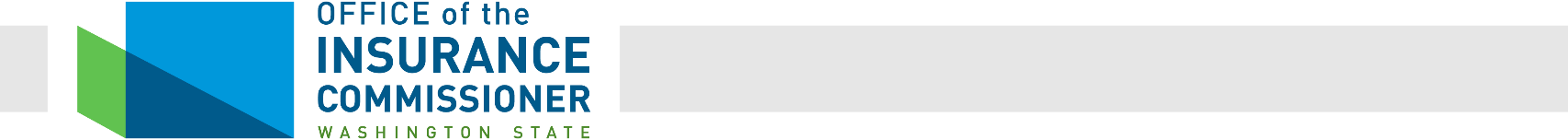 Annual Filing of Compliance for Long Term Care Education Requirements WAC 284-17-262To be filed with the Washington Insurance Commissioner each year by March 31.For the period of January 1 to December 31 of ______________.I hereby certify that all appointed agents, involved in the transaction of each long term care policy we issue in Washington, have fulfilled the requirements of RCW 48.83.130. I certify that to the best of my knowledge, we did not accept or process any applications that involved the participation of a licensee who was not in compliance with RCW 48.83.130.Return Certification Form to:Licensing and Education Program Manager Office of Insurance CommissionerP.O. Box 40255Olympia WA 98504-0255